                           SHARKS BASKETBALL CLUB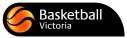 MEMBER PROTECTION DECLARATIONI,  …………………………………………. (name) of ……………………………………….…………………………………………………… (address) born              /          /solemnly and sincerely declare: I am, or wish to be appointed as, a coach/administrator/official for Sharks Basketball Club (Geelong).I have never been charged with any criminal offence relating to child sexual abuse. I am currently not the subject of any charge of a criminal offence relating to narcotics, violence or abuse including sexual abuse which has not yet been dealt with by the Courts. I have not been found guilty by a Court of a criminal offence relating to narcotics, violence or abuse including sexual abuse. No person has ever sought or obtained any intervention order, injunction or other restraining order against me alleging verbal or physical abuse (including sexual abuse). I am not currently the subject of any sanction issued by a basketball association against me which prohibits me from holding a position of the type set out in clause 1 above. No application submitted on my behalf has been rejected for, nor have I been suspended or dismissed from, a position in sport, volunteer organisation, business, educational or other Government or semigovernment organisation where that rejection, suspension or dismissal relates to my conduct with persons aged under eighteen (18) years of age or to violence or drug use. There are no other matters, which a reasonable person would consider relevant to the fitness of a person to be a coach of a team of players aged under eighteen or an administrator with frequent contact with persons aged under eighteen. I will notify the President or CEO of the Sharks Basketball Club appointing me to my position immediately upon becoming aware that any of the matters set out in clauses 2 to 6 above has changed for whatever reason. I make this declaration that the information contained in it is true and correct and I make it understanding that a person making a false declaration is liable to the penalties of perjury. Declared at                                     , in the State of		this            day of               20 ………………………………….. Signature Before me: (to be witnessed by a person qualified to take statutory declarations  see over) Statutory Declarations may be made before: A Justice of the Peace or a Bail Justice A Notary Public A Barrister and Solicitor of the Supreme Court of Victoria A Clerk to a Barrister and Solicitor of the Supreme Court of Victoria The Prothonotary or a Deputy Prothonotary of the Supreme Court of Victoria Registrar or Deputy Registrar of the County or Magistrates’ Courts, or of Probate Associate to a Judge of the Supreme or County Courts Secretary to a master of the Supreme or County Courts A Patent Attorney Member of the Police The Sheriff or a Deputy Sheriff Current or former Member of Parliament of Victoria or the Commonwealth Councillor or senior officer of a Council Medical Practitioner Dentist Veterinary Surgeon Pharmacist School Principal Manager of an approved deposit taking institution (bank) An Accountant who is a member of the Institute of Chartered Accountants, the Society of CPAs or the National Institute of Accountants The Secretary of a Building Society A Minister of Religion who is authorised to perform marriages A Senior Victorian Public Servant A Member of the Institute of Legal Executives 